Праздничная неделя почемучек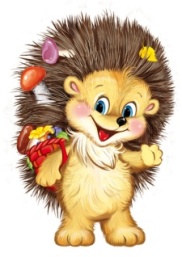 Открытое занятие«В гости к ёжику»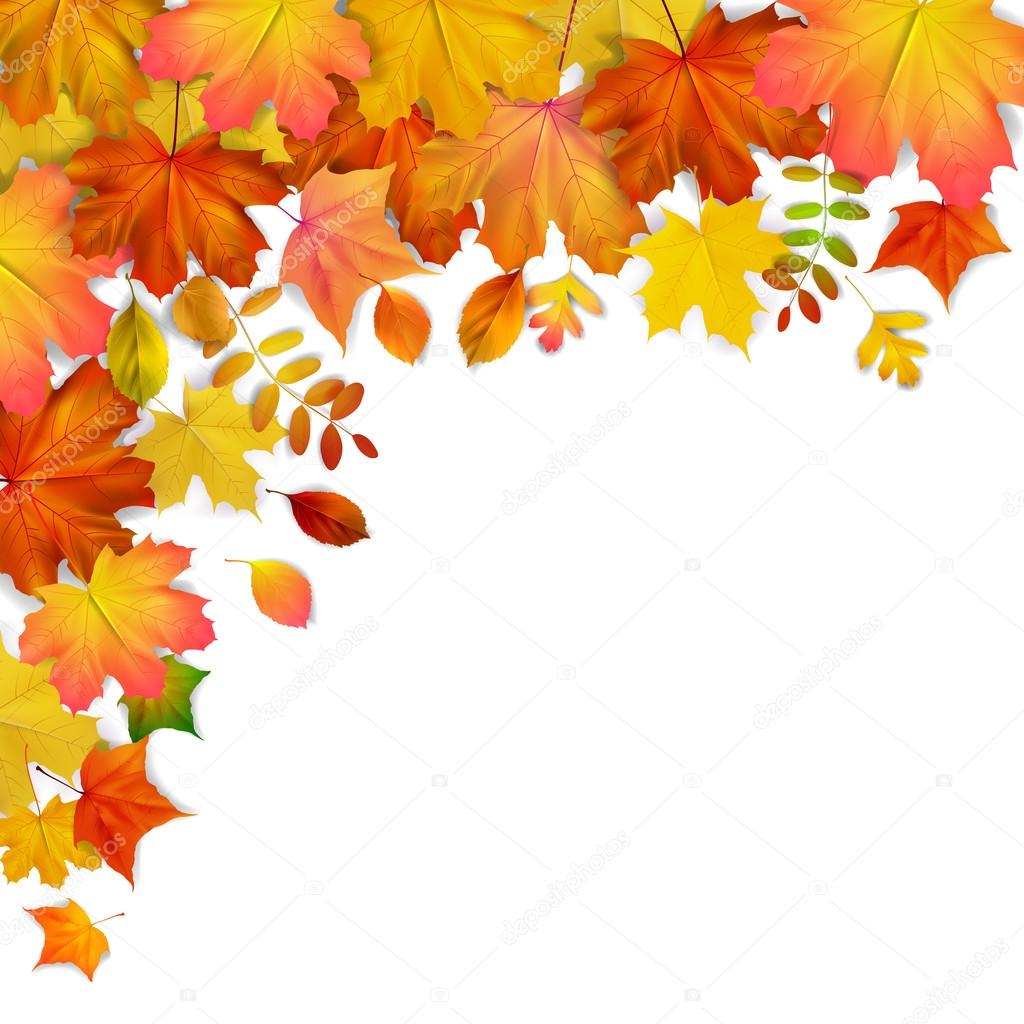 30.10.2017Дети побывали в сказочном лесу. 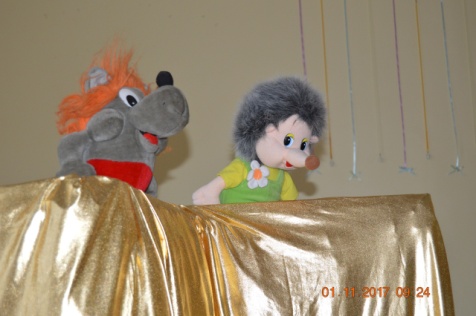 С интересом посмот-рели представления «Как Ёжик проучил волка», «Почему у бычка остались иголки»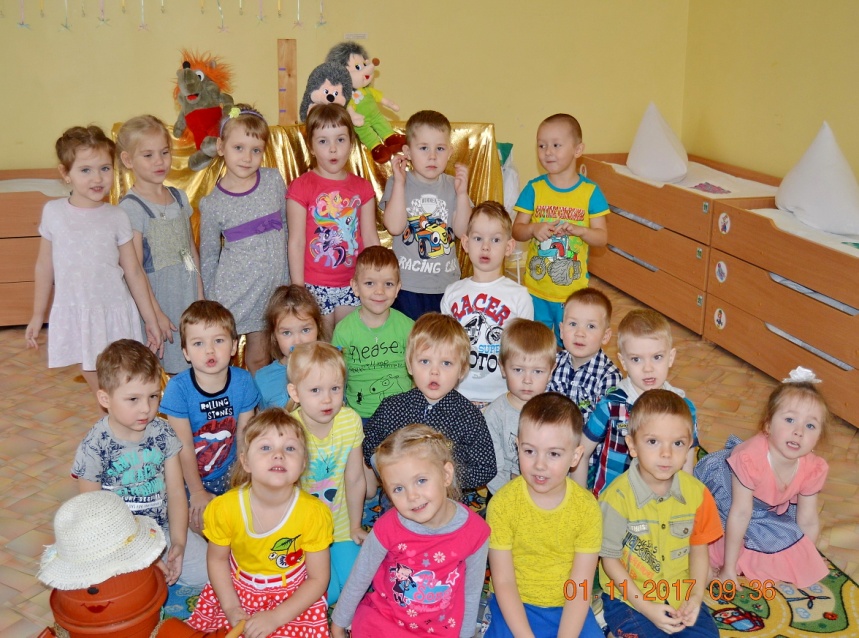 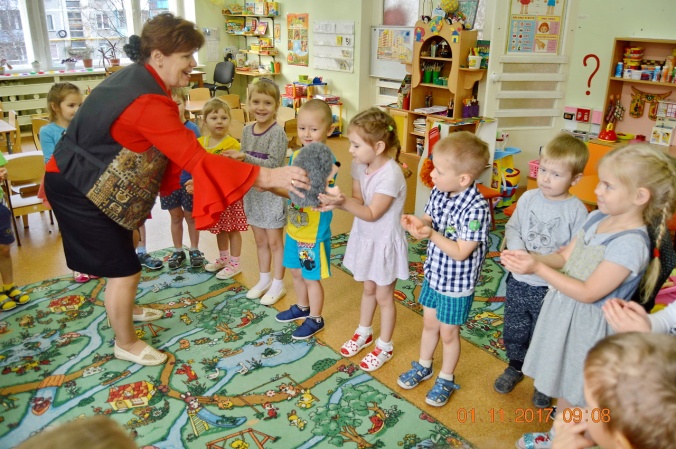 Акция «Едим вместе»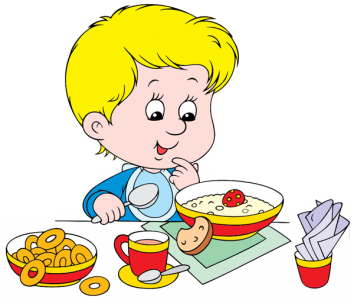 30.10.2017КАША – РАДОСТЬ НАША!Совместные завтраки оценили не только дети, но и родители.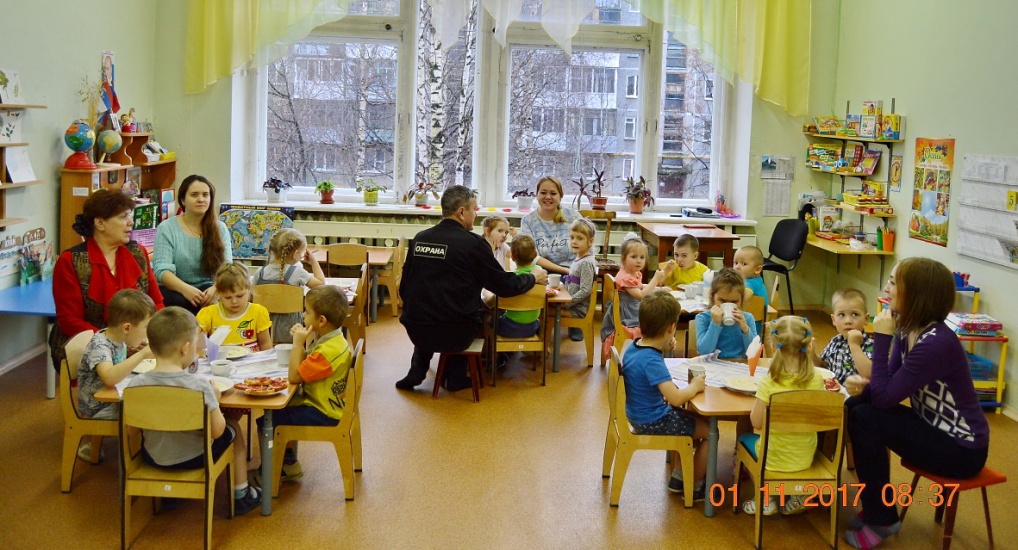 